What is a Quadratic Equation?A quadratic equation is any equation that can be written in the form: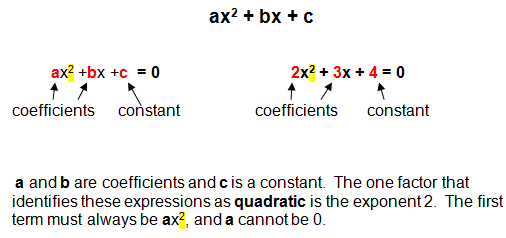 Which of the Following Equations are Quadratic?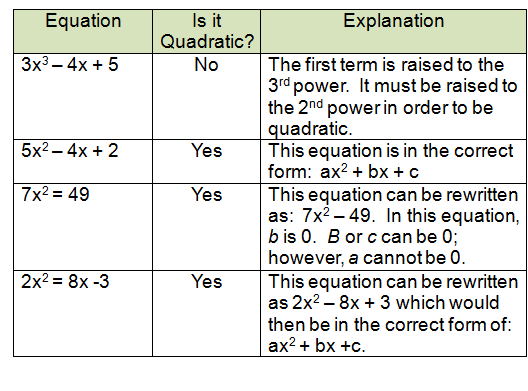 Which of the following are Quadratics?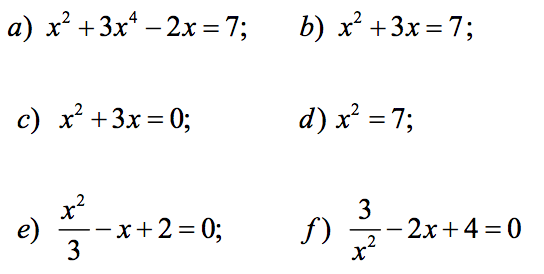 Complete the following table by filling in the missing informationy = ax2 +bx + c formFactorized Form (Grade 10)Co-ordinates of        x intercept (from factorized form)Co-ordinates of        y intercept (from factorized form)Exampley = x2 + x – 6y = (x+3)(x-2)(-3,0) and (2,0)(0,-6)y = x2y = 2x2y = x2 + 3y = x2 + 2x – 8y = (2x+3)(x-4)(5,0) (-1,0)(0,10)